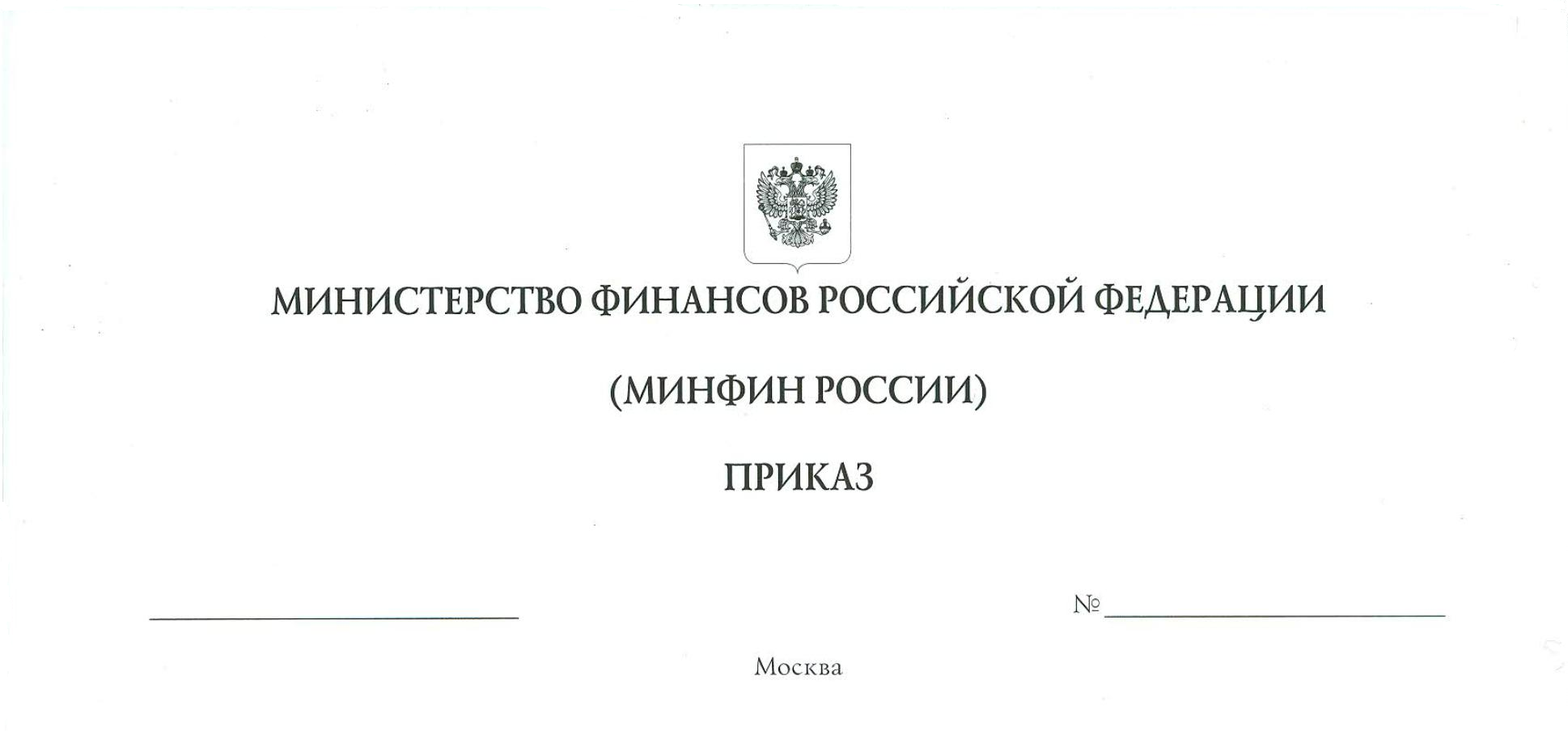      О внесении изменений в Методические рекомендации по представлению бюджетов субъектов Российской Федерации и местных бюджетов и отчетов об их исполнении в доступной для граждан форме, утвержденные приказом Министерства финансов Российской Федерации от 22 сентября 2015 г. № 145нВ целях совершенствования прозрачности (открытости) бюджетов субъектов Российской Федерации и местных бюджетов и согласно абзацу сорок восьмому
статьи 165 Бюджетного кодекса Российской Федерации п р и к а з ы в а ю: Внести в Методические рекомендации по представлению бюджетов субъектов Российской Федерации и местных бюджетов и отчетов об их исполнении в доступной для граждан форме, утвержденные приказом Министерства финансов Российской Федерации от 22 сентября 2015 г. № 145н «Об утверждении Методических рекомендаций по представлению бюджетов субъектов Российской Федерации и местных бюджетов и отчетов об их исполнении в доступной для граждан форме», следующие изменения:1. В пункте 1 слова «, а также организацию мониторинга и распространения лучших практик публикации бюджетов для граждан и иных мероприятий, направленных на повышение прозрачности (открытости) бюджетов субъектов Российской Федерации и местных бюджетов» исключить.2. Пункт 3 дополнить предложением следующего содержания:«Бюджет для граждан также может быть использован в просветительских целях в образовательных организациях.».3. Пункты 4.4 и 4.5 изложить в следующей редакции:«4.4. Актуальность: при составлении бюджета для граждан следует использовать актуальную информацию согласно публикуемым в текущем финансовом году в соответствии с действующим законодательством Российской Федерации, субъектов Российской Федерации (решений органов местного самоуправления): проекту закона (решения) о бюджете; закону (решению) о бюджете; проекту закона (решения) об исполнении бюджета за отчетный финансовый год; закону (решению) об исполнении бюджета за отчетный финансовый год;4.5. Доступность: при публикации бюджета для граждан следует исходить из необходимости обеспечения доступа к информации максимального количества граждан (заинтересованных пользователей) посредством размещения информации, содержащейся в бюджете для граждан, на официальном сайте публично-правового образования (финансового органа публично-правового образования) 
в информационно-телекоммуникационной сети «Интернет» и на официальных страницах публично-правового образования (финансового органа публично-правового образования) в социальных сетях в информационно-телекоммуникационной сети «Интернет». Кроме того, рекомендуется направлять печатные версии бюджета для граждан в образовательные организации, находящиеся на территории публично-правового образования;».4. В пункте 4.6 слова «в информационно-телекоммуникационной сети «Интернет» заменить словами «на официальном сайте публично-правового образования (финансового органа публично-правового образования) 
в информационно-телекоммуникационной сети «Интернет» и на официальных страницах публично-правового образования (финансового органа публично-правового образования) в социальных сетях в информационно-телекоммуникационной сети «Интернет».5. Дополнить пунктами 4.8 и 4.9 следующего содержания:«4.8. Использование современных подходов к распространению информации: при публикации бюджета для граждан рекомендуется учитывать и использовать наиболее распространенные среди граждан способы получения информации, в том числе официальные страницы публично-правового образования (финансового органа публично-правового образования) в социальных сетях и сервисах обмена мгновенными сообщениями в информационно-телекоммуникационной сети «Интернет»; 4.9. Наглядность и удобство восприятия: при формировании бюджета для граждан следует использовать современные подходы и формы визуального представления информации, в том числе создание иллюстративных материалов и видеороликов для их дальнейшего распространения через официальные страницы публично-правового образования (финансового органа публично-правового образования) в социальных сетях и сервисах обмена мгновенными сообщениями в информационно-телекоммуникационной сети «Интернет».».6. В абзаце одиннадцатом пункта 5 после слов «направленных на повышение» дополнить словами «финансовой и».7. Пункт 5.1 после слов «официального сайта» дополнить словами «, официальной страницы в социальных сетях».8. Пункты 9 и 9.3 после слова «мероприятия» дополнить словом «(результаты)».9. В пункте 10:а) слово «расходов1» заменить словом «расходов»;б) сноску «1» исключить.10. Дополнить пунктом 11.1 следующего содержания:«11.1. В составе информации о расходах бюджета рекомендуется приводить сведения о достижении целей и (или) показателей и мероприятий (результатов) структурных элементов государственных программ субъектов Российской Федерации (муниципальных программ), в том числе сведения о достижении целей и (или) показателей и мероприятий (результатов) региональных проектов, обеспечивающих достижение целей и (или) показателей и мероприятий (результатов) федеральных проектов, входящих в состав национальных проектов.».     11. Пункт 22 изложить в следующей редакции:«22. Финансовым органам публично-правового образования рекомендуется составлять и публиковать бюджеты для граждан после опубликования приведенных ниже документов:проект закона (решения) о бюджете, внесенный высшим исполнительным органом субъекта Российской Федерации, местной администрацией муниципального образования на рассмотрение законодательного (представительного) органа;закон (решение) о бюджете;проект закона (решения) об исполнении бюджета за отчетный финансовый год, внесенный высшим исполнительным органом субъекта Российской Федерации, местной администрацией муниципального образования на рассмотрение законодательного (представительного) органа;закон (решение) об исполнении бюджета за отчетный финансовый год.».12. Пункт 26 признать утратившим силу.13. Пункт 27 после слов «а также опросов» дополнить словами «на официальной странице публично-правового образования (финансового органа публично-правового образования) в социальных сетях в информационно-телекоммуникационной сети «Интернет».14. Пункт 27.1 после слов «официальном сайте» дополнить словами                                      «, официальной странице в социальных сетях».15. Пункт 28 изложить в следующей редакции:«28. Бюджеты для граждан подлежат опубликованию в
информационно-телекоммуникационной сети «Интернет» в том числе в виде брошюр либо в виде сведений, видеоматериалов, размещаемых на официальном сайте
и (или) официальных страницах  публично-правового образования (финансового 
органа публично-правового образования) в социальных сетях 
в информационно-телекоммуникационной сети «Интернет», или ином информационном ресурсе по решению финансового органа публично-правового образования, 
на едином портале бюджетной системы Российской Федерации 
в информационно-телекоммуникационной сети «Интернет».». 16. Раздел IV «Организация мониторинга и распространения лучших практик публикации бюджетов для граждан и иных мероприятий, направленных на повышение прозрачности (открытости) бюджетов субъектов Российской Федерации и местных бюджетов» признать утратившим силу.МинистрА.Г. Силуанов